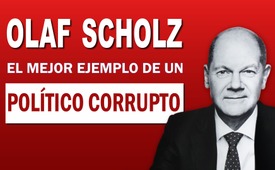 Olaf Scholz - El mejor ejemplo de un político corrupto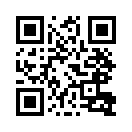 Olaf Scholz ha desempeñado un papel turbio en varios asuntos y escándalos. A las autoridades investigadoras y a la justicia les resulta cada vez más difícil mantener el velo de silencio sobre los dudosos manejos en la trastienda del actual y escandaloso canciller. El tiempo que Olaf Scholz pueda seguir actuando como una "figura de teflón" política sobre la que ruedan todas las acusaciones y los hechos de la investigación lo decidirá sobre todo el compromiso de la población.La corrupción es cualquier forma de aprovechamiento a costa de los demás, y tiene innumerables matices. En cualquier caso, siempre es una carga pesada para el público en general.
Ya en 2016, el Fondo Monetario Internacional (FMI) informó de que la corrupción devoraba cada año hasta dos billones de dólares estadounidenses de la riqueza nacional en todo el mundo. La capacidad de los Estados para actuar está muy limitada por la amplia corrupción, ya que faltan ingresos fiscales que se necesitan urgentemente para el público en general.
La corruptibilidad cada vez más abierta de nuestros políticos no sólo está causando un gran daño financiero, sino que está erosionando cada vez más la confianza de los ciudadanos en la independencia, incorruptibilidad y capacidad de actuación de sus gobiernos.
Olaf Scholz ha desempeñado un papel a veces dudoso en varios asuntos y escándalos. Empezando por el desastre del G20 en Hamburgo, que bajo su liderazgo como alcalde provocó excesos de violencia sin precedentes en las calles alemanas.



Además, está la quiebra multimillonaria del banco estatal HSH, con enormes cargas para las finanzas de Hamburgo, sus dudosos papeles en el llamado escándalo Cum-Ex, que ha costado miles de millones al contribuyente, y el escándalo Wirecard, que tuvo lugar durante la época en que Scholz era ministro de Finanzas de la Gran Coalición de Merkel.
Según documentos internos, el abogado de Scholz habría ejercido presión sobre los fiscales encargados de la investigación. A las autoridades investigadoras y a la justicia les resulta cada vez más difícil mantener el velo de silencio sobre los dudosos manejos en la trastienda del actual y escandaloso canciller.
El tiempo que Olaf Scholz pueda seguir actuando como una "figura de teflón" política sobre la que ruedan todas las acusaciones y los hechos de la investigación lo decidirá sobre todo el compromiso de la población.de nis; grFuentes:Olaf Scholz: un ejemplo de político corrupto:
www.michaelgrandt.de/meine-buecher/olaf-scholz-der-rote-wolf-im-schafspelzwww.journalistenwatch.com/2022/02/23/muss-olaf-scholz
www.ansage.org/cum-ex-abzocke-landet-kanzler-scholz-auf-der-anklagebank

FMI: 2 billones de pérdidas por corrupción en todo el mundoKla.TV – Las otras noticias ... libre – independiente – no censurada ...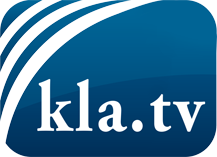 lo que los medios de comunicación no deberían omitir ...poco escuchado – del pueblo para el pueblo ...cada viernes emisiones a las 19:45 horas en www.kla.tv/es¡Vale la pena seguir adelante!Para obtener una suscripción gratuita con noticias mensuales
por correo electrónico, suscríbase a: www.kla.tv/abo-esAviso de seguridad:Lamentablemente, las voces discrepantes siguen siendo censuradas y reprimidas. Mientras no informemos según los intereses e ideologías de la prensa del sistema, debemos esperar siempre que se busquen pretextos para bloquear o perjudicar a Kla.TV.Por lo tanto, ¡conéctese hoy con independencia de Internet!
Haga clic aquí: www.kla.tv/vernetzung&lang=esLicencia:    Licencia Creative Commons con atribución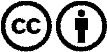 ¡Se desea la distribución y reprocesamiento con atribución! Sin embargo, el material no puede presentarse fuera de contexto.
Con las instituciones financiadas con dinero público está prohibido el uso sin consulta.Las infracciones pueden ser perseguidas.